February 5, 2020Via Certified MailINTERNATIONAL FIDELITY INSURANCE CO4965 PRESTON PARK BLVD,SUITE 200 PLANO, TX 75093					RE:	Bond Cancellation Notice 						Energy Services Providers Inc						A-2010-2212421Dear Sir/Madam:	Please find under cover of this letter Bond Cancellation Notice filed with the Commission on behalf of Energy Services Providers Inc   because it is not acceptable.  Upon review of Energy Services Providers Inc ‘s file folder, it appears that the Commission does not hold the Original Bond associated with the enclosed Cancellation Notice. What we have in file is Bond No   ____             Please return the corrected Bond Cancellation Notice with my office within 20 days of the date of this letter, preferably by overnight delivery to my office address listed above.  Sincerely,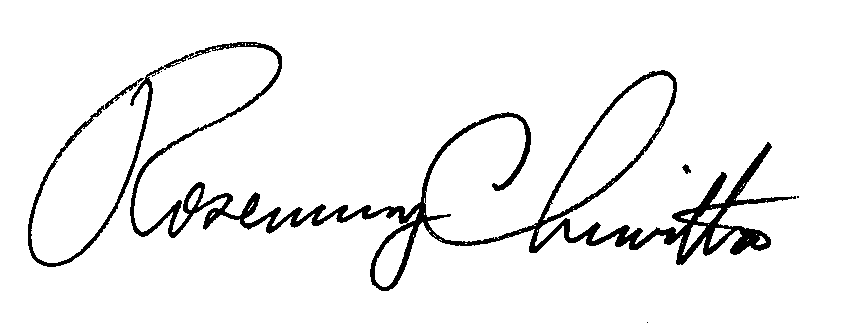 Rosemary ChiavettaSecretary of the Commissionrc:jbsCc: Energy Services Providers Inc , Michelle Mann, 3700 Lakeside Dr , 6th Floor , Miramar Florida  33027 ( letter only )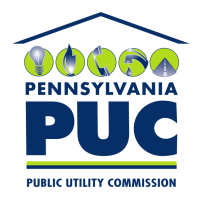  PUBLIC UTILITY COMMISSION400 NORTH STREET, KEYSTONE BUILDING, SECOND FLOORHARRISBURG, PENNSYLVANIA  17120IN REPLY PLEASE REFER TO OUR 